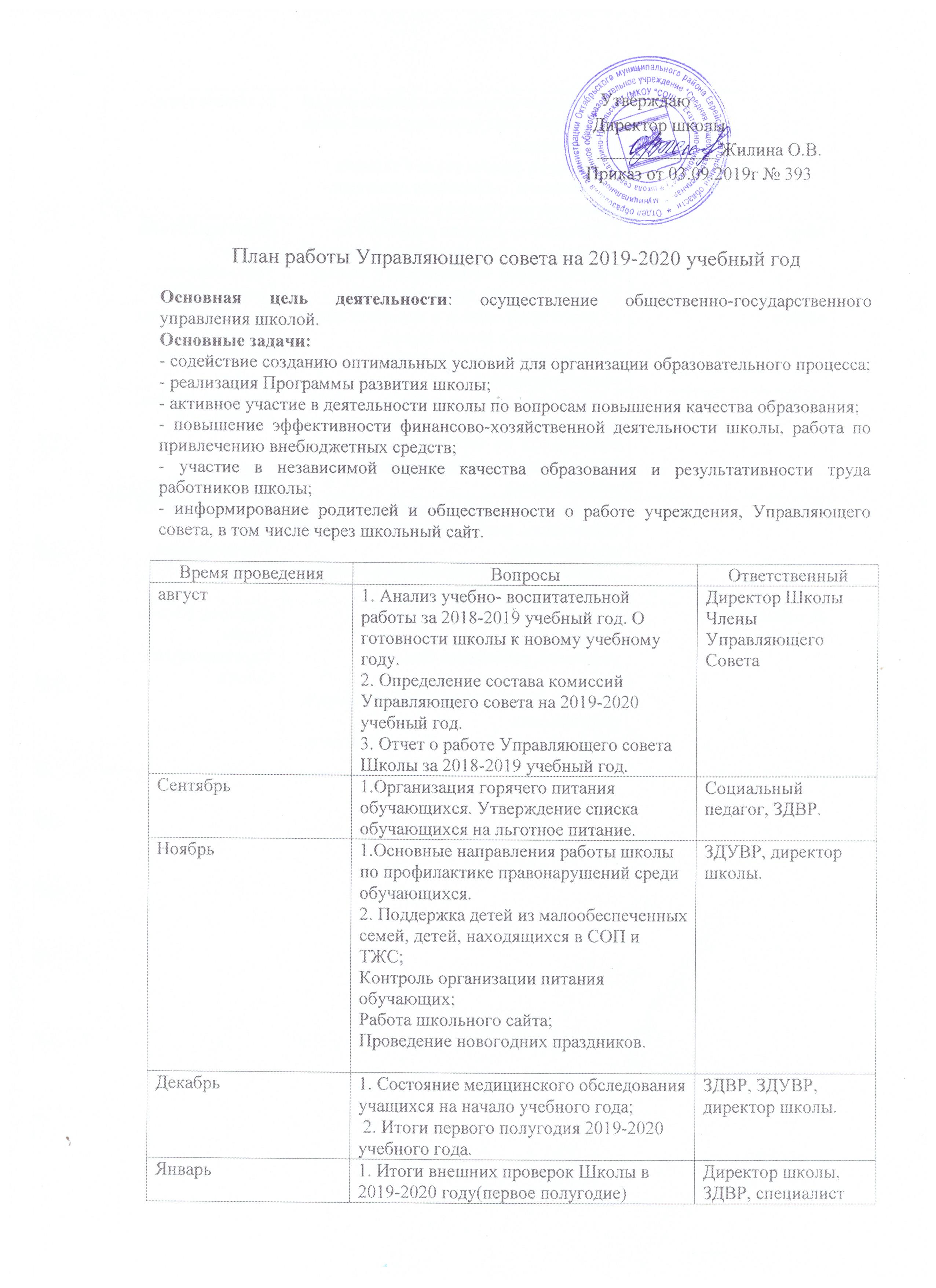 Январь2. Основные направления работы школы по профилактике правонарушений среди обучающихся
3. Проверка охраны труда и техники безопасности, соблюдения санитарно-гигиенических правил в классах.Директор школы, ЗДВР, специалист по охране труда.Март1.Контроль со стороны родителей за успеваемостью детей, участие родителей в общественной жизни класса и школы
2.Оценка условий для детей с ОВЗДиректор Школы Члены Управляющего Совета, ЗДУВР.апрель1.Организация отдыха и трудоустройства обучающихся в летний период.2. Отчет школы о результатах самообследования. Директор Школы Члены Управляющего СоветаМай1.Образовательные программы, учебные планы, профиль обучения на новый учебный год  по  ФГОС 10-11 классов.2.Планирование ремонтных работ на летний периодДиректор школы, ЗДУВР,Июнь1.Результаты оценки качества образования, анализ итоговой аттестации обучающихся2. План работы. Управляющего совета на 2020-2021 учебный годДиректор Школы Члены Управляющего СоветаВ течение годаРассмотрение заявлений (жалоб) обучающихся,родителей, работников школы.Участие членов Управляющего совета в родительскихсобраниях, заседаниях педагогического совета.Директор Школы Члены Управляющего Совета